Le travail peut se faire au fur et à mesure sur deux jours et demi et les élèves peuvent prendre plus de temps que le temps indiqué, cela pourra être (beaucoup) plus pour les élèves qui prennent leur temps. Pour certains 3 jours seront nécessaires, ce n'est pas grave, l'important est de faire les activités avec goût !Je vous conseille le site https://www.radioclassique.fr/podcasts/serie/des-histoires-en-musique/      qui vous  fera  découvrir  des  histoires  racontées  sur les plus belles musiques classiques.Numéro de l’activité et tempsDomaine travailléActivité des élèvesBilan/commentaires20  minutesLecture/ questions de compréhensionJ1 - Faire écouter le conte de « Babayaga «  sur les 2 fichiers  mp3  joints dans cette même rubriqueJ2- Faire réécouter le conte puis poser les questions de compréhension sous forme de QCMfiche jointe dans cette même rubrique15  minutesLecture/Principe alphabétiqueJEU DE L’ALPHABET à fabriquer  avec  votre  enfant (en scripte et en cursive, écriture attachée)2 fiches jointes dans cette même rubrique20  minutesPhonologie son [y]   de tortueJ1 -Prononcer « Lustucru, chapeau pointu » et demander à l’enfant d’y repérer le son le plus fréquent.- Découper  la  carte du son [y]  sur la fiche sons-voyelles stylisées déjà imprimée la semaine dernière  et leur faire colorier cette carte.- Dire que « le U fait la course à dos de tortue ». Le faire chanter « uuuuu».    Bien montrer la forme de la bouche.- Créer la maison du  U  (comme précédemment celles du A et du I) puis découper  5 à 6 images dans un catalogue ou prospectus  et les-y  coller.J2-Faire rechercher le son dans les prénoms  de la classe (Jules – Kurtys) -Inventer des devinettes pour qu’il  trouve des mots connus contenant le son (ex : fusée- voiture – prune – tulipe – bulle – fumée –chaussure)-Répéter ce vire-langue très rapidement  (vous aussi  )« As-tu vu la puce rusée sur la tortue ventrue ? »          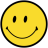 -Réaliser le 2 activités en ligne pour repérer le  sonhttps://apprendrealire.net/son-u/295-reconnaitre-le-son-u-dans-un-mothttps://apprendrealire.net/son-o/306-son-u-dans-quelle-syllabe15  minutesEcriture de la lettre minuscule cursive j Utilisation du crayon de papier uniquement !J 1   -Jeux de doigts (sur le fichier joint du plan travail n°3)-Observer la fiche  (jointe dans cette même rubrique)-S’entrainer dans les airs  et s’entrainer sur une ardoise ou un tableau-Faire verbaliser l’enfant sur le tracé :« je monte oblique, je descends verticalement puis je trace la boucle »J 2 - S’entraîner sur la fiche d’écritureJ3  -Réaliser l’activité en ligne : https://apprendrealire.net/son-u/304-reconnaitre-la-lettre-u (Une attention particulière est portée sur la tenue du crayon et la posture de l’élève.)Vidéo tenue du crayon: https://www.youtube.com/watch?v=qG5ezeDXvaI30  minutesNumérationJour 1  - Deux jeux en lignes : si le lien ne fonctionne pas, copier l’url  et le coller dans la barrejeux.lulu.pagesperso-orange.fr/html/classNb/classNb3.htmjeux.lulu.pagesperso-orange.fr/html/menbmain/chien1.htm#15  minutesCalculJour  2 Dénombrer et additionnerjeux.lulu.pagesperso-orange.fr/html/train/trainAA1.htm20  minutesGéométrieJours 1 et 2ALGORITHMES  fiche jointe à  cette rubriqueProposition de collègues  PE Conseillers Pédagogique de la Mission Maternelle 3715  minutesLogique Jour 3JEU DES TOURS     légos  ou duplos   fiche jointe à cette rubriqueProposition de collègues  PE Conseillers Pédagogique de la Mission Maternelle 37  40 minutesEPS RELAXATION : la respiration koala avec papa ou maman  (5 mn)Prenez la position ci-contre et respirez  à l’unisson avec votre enfant.Guidez votre enfant pour une respiration calme et profonde à deux.Soyez attentif à votre propre respiration qui doit être douce, calme et pas trop longue (la capacité respiratoire n’étant pas la même).Votre enfant vous suivra ainsi plus facilement.LA MARELLE : fiche jointe dans cette rubrique   (15mn)DANSE : (20 mn) Comme vous avez-pu le voir sur le site, un flashmob est organisé pour tous les élèves de notre école ainsi que parents et enseignants. Entraînez- vous  quotidiennement  avec vos enfants, petits et grands.  Appliquez-vous  à  réaliser  les gestes en entier, en s’impliquant corporellement, pas de demi-mesure.   https://www.youtube.com/watch?v=6Ki9INA8sVM                                                                                                10 minutesMusiqueJour 1 -Réécouter  le chant « Les petits cailloux » (sur fichier audio joint dans le plan de travailn°3)  -Imprimer  puis coller les paroles dans le recueil (fiche jointe à cette rubrique) Jour 2 - Apprendre les paroles de ce chantJour 3 -Ecouter et reproduire à  2, très lentement et sans musique au départhttps://www.youtube.com/watch?v=UkFs5glUMjw  20 minutesArts visuelsJour 1 - Découverte d’une œuvre : La Joconde https://www.lumni.fr/video/la-joconde-de-leonard-de-vinci#containerType=serie&containerSlug=1-minute-au-museeGros plan sur la Jocondehttp://ww3.ac-poitiers.fr/hist_geo/ressources/GBjoconde/joconde.htmJour 2  - Tu peux toi aussi  réaliser le portrait d’un membre de ta famille ou d’un ami  au crayon, au feutre, à la peinture ou en collage de papiers découpés ou de matériaux divers Tu peux  photographier ton œuvre et l’envoyer  sur la messagerie de la classe : ce.0371219z-c3@ac-orleans-tours.fr   Pour qu’elle soit diffusée.10 MINUTESQuestionner le mondeJour 1 - Le respect des différences : Je suis comme je suis  « Graines de citoyens » vidéo en ligne  https://www.dailymotion.com/video/x2ana9o     Après visionnage, échangez avec votre enfant et  faites le témoigner.A--t-il  rencontré cette situation ?Jour 2  -Le respect des  différences : Mon « toit » c’est  pas moihttps://www.dailymotion.com/video/x2aoex5Après visionnage, échangez avec votre enfant et  faites le témoigner.A--t-il  rencontré cette situation ?Jour 3  -Planter des graines dans un pot ou dans une bouteille plastique coupée en 2 : radis, lentilles, haricots petits poisArroser régulièrement et observer la croissance.